      Муниципальное          общеобразовательное         бюджетное учреждение  «Краснослободская основная  общеобразовательная школа»           Бузулукского района         Оренбургской области                     ПРИКАЗ от « 14 » декабря 2019 г  № 129            с.Красная Слободка    Об утверждении плана мероприятий по противодействию коррупцииВ целях повышения эффективности работы по противодействию коррупции в МОБУ «Краснослободская  ООШ»,Приказываю:Утвердить план мероприятий по противодействию коррупции МОБУ «Краснослободская ООШ» на 2020 год. (Приложение №1)Контроль за исполнением данного приказа оставляю за собой.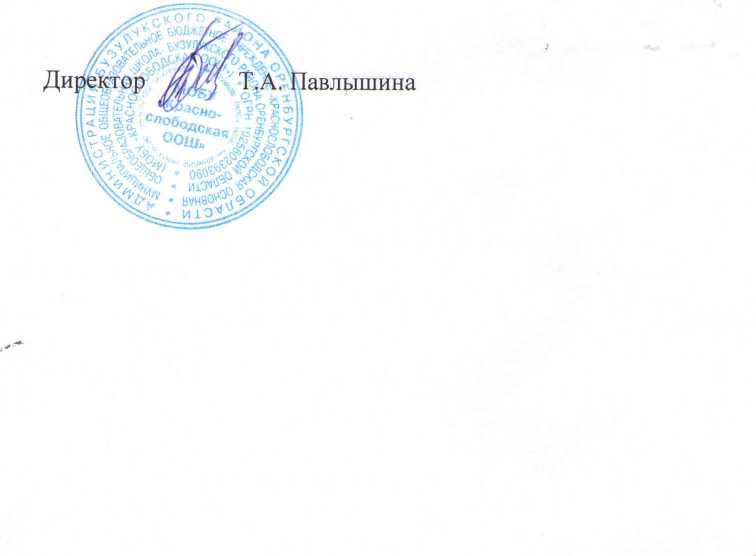 Приложение №1 к приказу МОБУ «Краснослободская ООШ» от 14.12.2019г. №129План мероприятий по противодействию коррупции в МОБУ «Краснослободская ООШ»на 2020 год.№ п\пмероприятияОтветственныеисполнителиСрок выполненияпримечание3. Организационные мероприятия3. Организационные мероприятия3. Организационные мероприятия3. Организационные мероприятия3. Организационные мероприятия1.1Отчет о выполнении плана мероприятий по противодействию коррупции в ОУ за 2019 годДиректорДекабрь 2019гНа собрании коллектива1.2Разработка и утверждение плана мероприятий по противодействию коррупции в ОУна 2020 годдиректорДекабрь 2019 г.На собрании коллектива1.3Экспертиза действующих локальных нормативных актов ОУ на наличие коррупционной составляющей.директорпостоянно1.4Анализ и уточнение должностных обязанностей работников, исполнение которых в наибольшей мере подвержено риску коррупционных проявлений.директорЯнварь 20201.5Ведение журнала учета регистраций заявлений о коррупционном правонарушении.директорпостоянно1.6Организация контроля за соблюдением работниками свода правил корпоративной этики.директорпостоянно1.7Участие в совещаниях (обучающихмероприятиях) „ по вопросам организации работы по противодействиюдиректоркоррупции.1.8Организация работы «Горячей линии» ОУ для сбора и обобщения информации по фактам коррупции.Директорпостоянно2.Отчеты, участие в антикоррупционном мониторинге2.Отчеты, участие в антикоррупционном мониторинге2.Отчеты, участие в антикоррупционном мониторинге2.Отчеты, участие в антикоррупционном мониторинге2.Отчеты, участие в антикоррупционном мониторинге2.1Представление информационных материалов и сведений по запросуправоохранительныхорганов.директорПо запросу2.2Предоставление сведений о доходах, об имуществе и обязательствах имущественного характера руководителем ОУдиректорапрель4. Организация взаимодействия с правоохранительными органами4. Организация взаимодействия с правоохранительными органами4. Организация взаимодействия с правоохранительными органами4. Организация взаимодействия с правоохранительными органами4. Организация взаимодействия с правоохранительными органами3.1Оказание содействия правоохранительным органам в проведении проверок информации по коррупционным правонарушениям в ОУдиректорпостоянно4. Антикоррупционная пропаганда и информационное обеспечение реализации антикоррупционной политики. Правовое просвещение и повышение антикоррупционнойкомпетентности работников.4. Антикоррупционная пропаганда и информационное обеспечение реализации антикоррупционной политики. Правовое просвещение и повышение антикоррупционнойкомпетентности работников.4. Антикоррупционная пропаганда и информационное обеспечение реализации антикоррупционной политики. Правовое просвещение и повышение антикоррупционнойкомпетентности работников.4. Антикоррупционная пропаганда и информационное обеспечение реализации антикоррупционной политики. Правовое просвещение и повышение антикоррупционнойкомпетентности работников.4. Антикоррупционная пропаганда и информационное обеспечение реализации антикоррупционной политики. Правовое просвещение и повышение антикоррупционнойкомпетентности работников.4.1Рассмотрение в соответствии с действующим законодательством обращений граждан, содержащих сведения о коррупцииДиректор, комиссия по урегулированию споровПо факту обращения4.2Подготовка и размещение на страничке официального сайта ОУ информационных материалов.Ответствен.за сайт ОУпостоянно4.3Проведение учебы с работниками ОУ по вопросамантикоррупционнойполитики.директор2 раза в годСобраниеколлектива4.4Рассмотрение вопросов исполнениязаконодательства о борьбе с коррупцией на собрании коллектива.директор2 раза в годСобраниеколлектива4.5Ознакомление подроспись работников снормативнымидокументами,регламентирующимивопросы противодействиякоррупциидиректорНа дату принятия документа5. Осуществление контроля финансово-хозяйственной деятельности в целях предупреждениякоррупции5. Осуществление контроля финансово-хозяйственной деятельности в целях предупреждениякоррупции5. Осуществление контроля финансово-хозяйственной деятельности в целях предупреждениякоррупции5. Осуществление контроля финансово-хозяйственной деятельности в целях предупреждениякоррупции5. Осуществление контроля финансово-хозяйственной деятельности в целях предупреждениякоррупции5.1.Осуществление контроля за соблюдением требований, установленных Федеральным законом от 05.04.2013 №44-ФЗ «О контрактной системе в сфере закупок товаров, работ, услуг для обеспечениягосударственных и муниципальных нужд»Директор, начальник МКУ «УО ДОУ»В течение года5.2.Осуществление контроля за целевым использованием бюджетных средств.Директор, начальник МКУ «УО ДОУ»В течение года